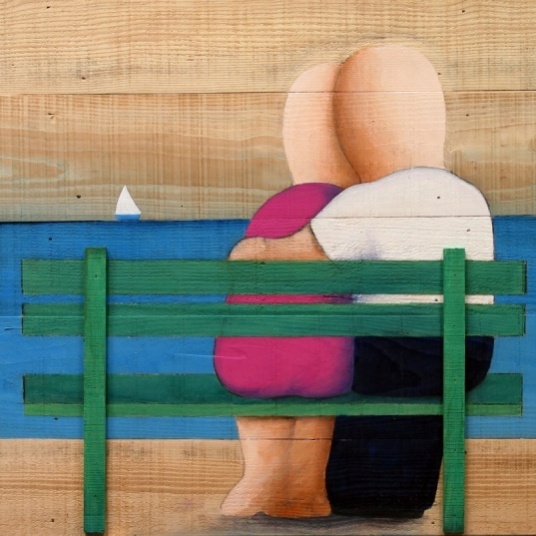 Sličnosti i razlike na slikama (naziv djela, likovni problem, likovna tema, motiv, tehnika).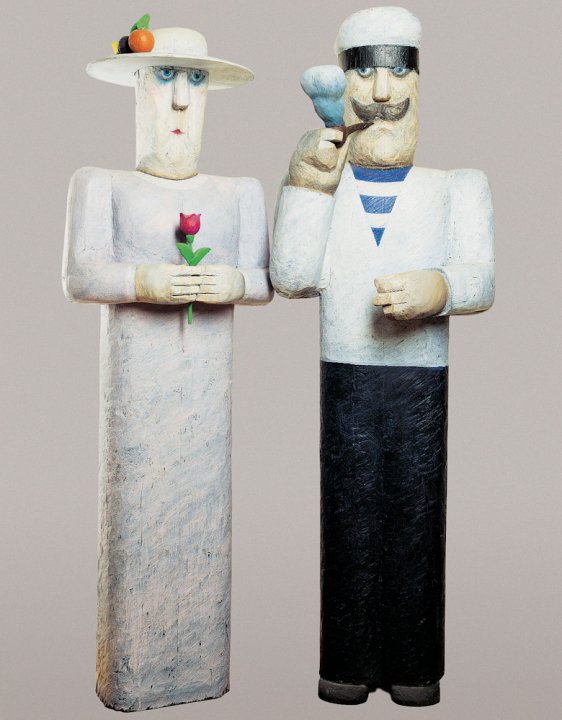 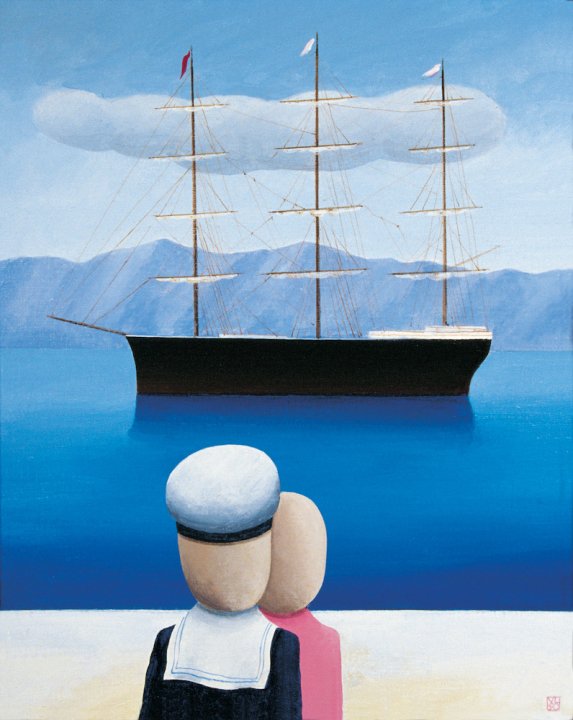 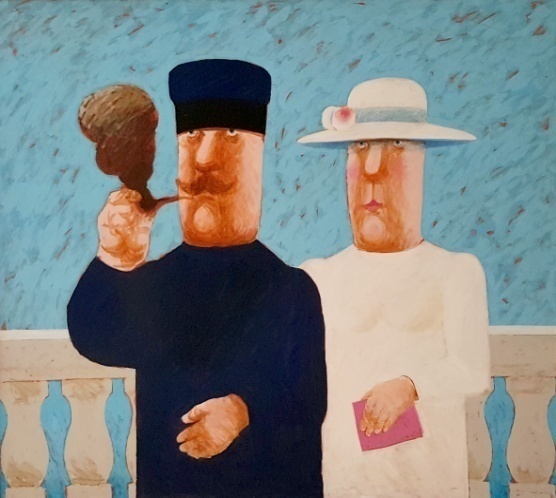 „...čini mi se kako je svijet mojih likova ovisan o moru, o tom unutarnjem kompasu, pokreću ga   plime i oseke zatvorenog mora koje odašilja plavetnilo i svjetlo, ali i pogibelj i prijeteću tamu...“„Iako su moji likovi često osamljeni i vrlo često tužni, u njima se osjeća radost    života.“                                                             Vasko LipovacPripremile:Dijana Dvornik i JulijaTomasović„Plavi san      Vaska Lipovca“Županijslo stručno vijeće učiteljica/učiteljarazredne nastave grada SplitaSveučilišna galerija Vasko Lipovac25. i 29. veljače 2016.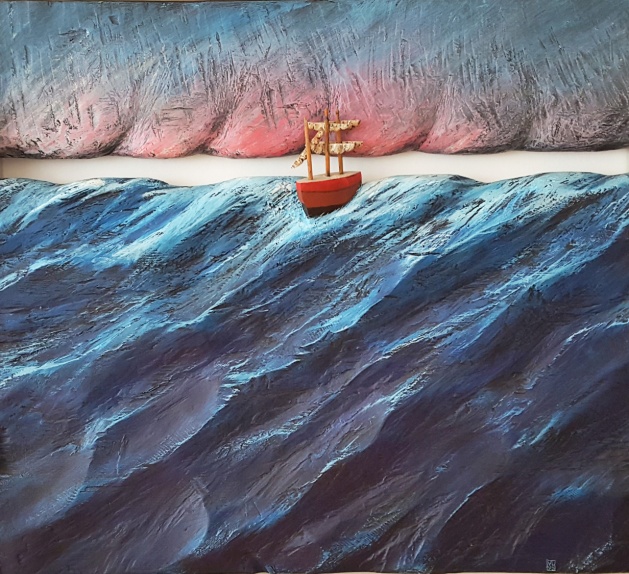 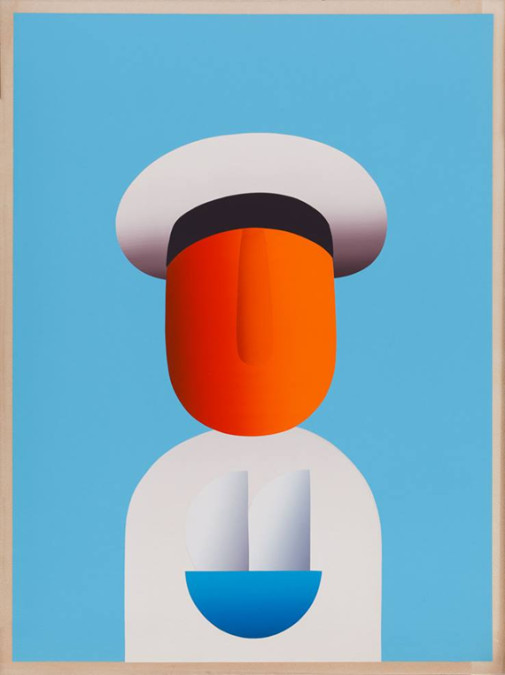 Naziv djela: _____________________________Likovni elementi: ________________________________________________________________Strukturalna povezanostHrvatski jezik ___________________________________________________________________Glazbena kultura ________________________________________________________________                              Slijepi tisakTematsko planiranje (naglasak na inkluziju slijepih i slabovidnih učenika)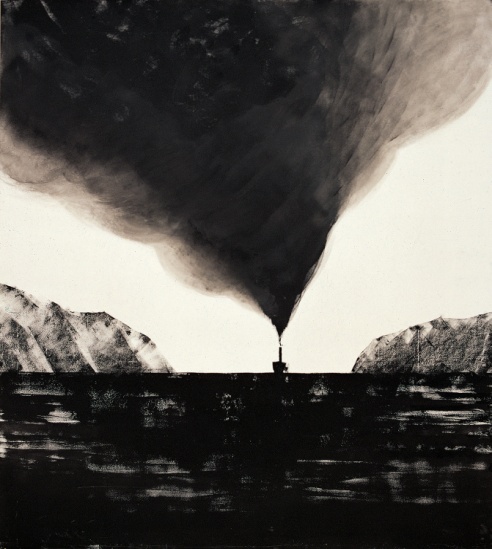 Tema integriranoga dana: _____________________________________Nastavne jedinice (sadržaji) po predmetima:HRVATSKI JEZIK ________________________LIKOVNA KULTURA _____________________GLAZBENA KULTURA ____________________PRIRODA I DRUŠTVO ____________________MATEMATIKA _________________________TJELESNA I Z. KULTURA __________________  Isti motiv – Parobrod – različite tehnike i podloge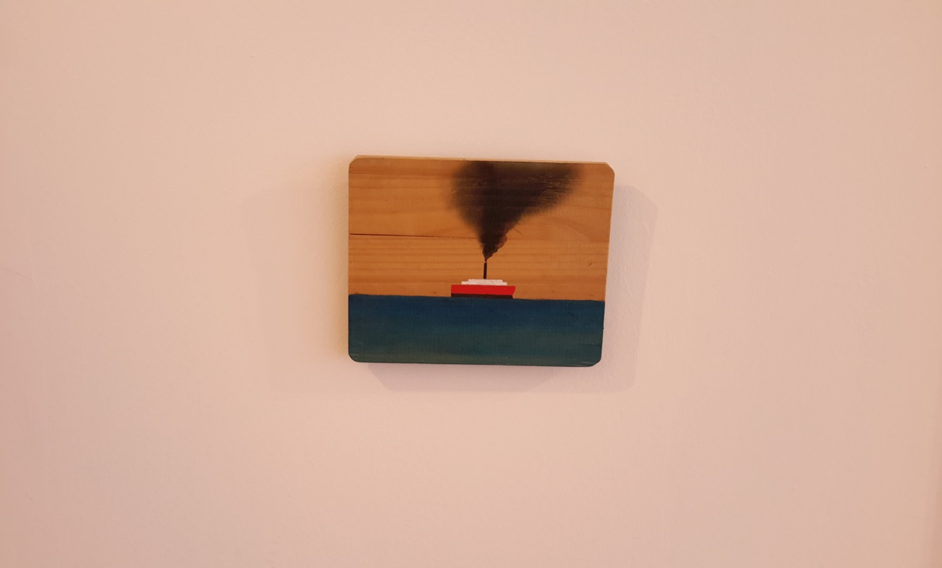 Tehnika: ____________________________Podloga:____________________________Tehnika: ___________________________               Podloga: __________________________prva slikasličnostidruga slika